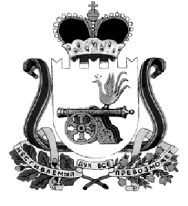 АДМИНИСТРАЦИЯ ВЛАДИМИРОВСКОГО СЕЛЬСКОГО ПОСЕЛЕНИЯХИСЛАВИЧСКОГО РАЙОНА СМОЛЕНСКОЙ ОБЛАСТИПостановлениеот  28 апреля 2014  г.                            № 6О временном хранении бытовых отходовнаселения  	В целях упорядочивания сбора, вывоза и хранения бытовых отходов населения Владимировского сельского поселения ПОСТАНОВЛЯЮ:Временным местом сбора и хранения бытовых отходов определить карьер возле д.Новая Воробьевка в районе бывшей свинофермы.Заключить договор с  МУП «Жилкомсервис» на вывоз бытовых отходов.Контроль  за исполнением настоящего постановления оставляю за собой. Глава Администрации Владимировского с/пХиславичского районаСмоленской области                                                           И.И. Тимощенков